 «Страхование имущества», 10-11 классы, анимированная презентация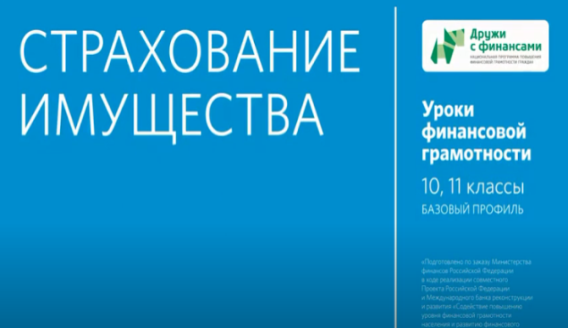 Дидактическая картаМесто в тематическом плане занятийВидеоматериал иллюстрирует тему занятия 16 «Страхование имущества: как защитить нажитое состояние» модуля 4 «Страхование: что и как надо страховать, чтобы не попасть в беду» учебной программы (Ю. Брехова, А. Алмосов, Д. Завьялов «Финансовая грамотность: учебная программа. 10-11 классы») и соответствующую тему занятия 16 соответствующего модуля 4 учебного пособия Ю. Бреховой, А. Алмосова, Д. Завьялова «Финансовая грамотность: материалы для учащихся. 10, 11 классы».Тема раскрыта в учебном пособии А. Жданова, Е. Савицкая «Финансовая грамотность: материалы для обучающихся. СПО в параграфе 13 «Страхование имущества: как это работает» в блоке «Что такое страхование имущества» модуля 3 «Страхование: что и как надо страховать, чтобы не попасть в беду».Образовательная цель демонстрации видеоматериалаВ соответствии с учебной программой Ю. Брехова, А. Алмосов, Д. Завьялов «Финансовая грамотность: учебная программа. 10, 11 классы» занятие предназначено для выработки у учащихся части личностных установок, умений и компетенций, указанных на стр. 25-26 учебной программы, а именно:применение видеоматериала помогает формированию понятий: страхование имущества, виды страхования имущества.Использование видеоматериала направлено на развитие знаний и личностных установок:понимание сущности страхования имущества и его возможностей;понимание особенностей договора страхования имущества;понимание условий осуществления страховой выплаты по договору страхования имущества.Применение видеоматериала также направлено на развитие умения оценивать степень их влияния на размер страховой премии.Просмотр видеоматериала помогает развивать компетенции: оценивать необходимость приобретения полиса страхования имущества как способа защиты семейного бюджета на основе жизненных целей, обстоятельств и событий жизненного цикла и анализировать основные условия договора страхования имущества.Материал позволяет развивать компетенцию сравнивать различные виды страховых продуктов и делать выбор на основе жизненных целей, обстоятельств и событий жизненного цикла и развивает понимание подходов к выбору оптимального страхового продукта для каждого конкретного страхователя (застрахованного/выгодоприобретателя).Все вышесказанное о вырабатываемых личностных установках, умениях, компетенциях верно и при работе с учебной программой в редакции А. Ждановой для СПО. В рамках работы по УМК для СПО можно выделить общую профессиональную компетенцию — принимать решение о страховании на основе оценки условий страхования, надёжности и репутации страховой компании.Краткое описаниеВ презентации представлен один из основных видов страхования, связанный с компенсацией ущерба, нанесенного имуществу. Разъясняется суть рисков ущерба или утраты имущества. Названы виды имущества, которое может быть объектом страхования.Презентация дает представление об основах системы автострахования. Сформулированы ключевые параметры системы КАСКО. Указаны факторы, влияющие на размер страхового тарифа (в то числе, возраст и опыт водителя; стоимость и год выпуска автомобиля; наличие или отсутствие противоугонной системы; статистика угонов различных марок автомобилей).Представлены также основы страхования недвижимости. Презентация показывает, на что следует обращать внимание при заключении договоров по данному виду страхования.Разъясняется понятие «страховой случай» применительно к страхованию имущества, приводятся примеры таких случаев.Варианты использования в учебном процессеПри проведении уроков по учебному пособию Ю. Бреховой, А. Алмосова, Д. Завьялова «Финансовая грамотность: материалы для учащихся. 10-11 классы» учитель пользуется пособием Ю. Бреховой, А. Алмосова, Д. Завьялова «Финансовая грамотность: методические рекомендации для учителя. 10-11 классы». Это пособие содержит сценарий занятия 16. В соответствии с данными сценарием видеоматериал целесообразно показать на шаге 3 «Постановка учебной задачи» с последующим обсуждением увиденного.При проведении уроков по учебному пособию по финансовой грамотности для СПО А. Ждановой, Е. Савицкой учитель пользуется методическим пособием А. Ждановой М. Зятькова «Финансовая грамотность: методические рекомендации для преподавателя. СПО». Методическое пособие содержит сценарий занятия «Страхование имущества: как это работает» (в блоке описания общей ситуации о страховании). С учетом этого сценария рекомендуется просмотр Серии дома. Учитель об этом говорит на этапе 6 «Подведение итогов. Домашнее задание».Видеоматериал рекомендуется к показу целиком.Учителю необходимо учитывать, что материал является продолжением Серий (анимированных презентаций) о видах страхования в России.Комментарии педагога после просмотра, обсуждение в классе, вопросы обучающимсяПо завершении просмотра учителю рекомендуется обсудить с учащимися увиденное.Рекомендуемые вопросы:Какие виды страхования имущества вы знаете?В чем различие ОСАГО и ДОСАГО?Нужно ли страховать свое жилье (квартиру, дом)?В чем особенности договора страхования имущества?Применение в проектной деятельностиУчитель также может рекомендовать видеоматериал для использования при подготовке индивидуальных или групповых проектов по следующим темам:Виды страхования имущества.Страхование квартиры. Варианты страхования в регионе проживания.Нужно ли страховать машину по КАСКО? За и против.Обратите внимание!Учитель может использовать один из результатов проекта Минфина России — интерактивный практикум по формированию навыка верно заключать финансовый договор — https://intpract.oc3.ru/, где есть материал про то, как нужно различные договоры по страхованию, в том числе по страхованию различного имущества.Общая страница, содержащая много информации о страховании в России, на сайте Банка России http://cbr.ru/insurance/Модуль 4. Страхование: что и как надо страховать, чтобы не попасть в беду Тема. Страхование имущества: как защитить нажитое состояние 1. Брехова Ю.В., Алмосов А.П., Завьялов Д.Ю. Финансовая грамотность: учебная программа. 10-11 классы общеобразоват. орг. — М.: ВАКО, 2018. — 48 с. — (Учимся разумному финансовому поведению).2. Брехова Ю.В., Алмосов А.П., Завьялов Д.Ю. Финансовая грамотность: материалы для учащихся. 10-11 классы общеобразоват. орг. — М.: ВАКО, 2018. — 344 с. — (Учимся разумному финансовому поведению).3. Брехова Ю.В., Алмосов А.П., Завьялов Д.Ю. Финансовая грамотность: методические рекомендации для учителя. 10-11 классы общеобразоват. орг. — М.: ВАКО, 2018. — 232 с. — (Учимся разумному финансовому поведению).Модуль 3. Страхование: что и как надо страховать, чтобы не попасть в бедуТема. Страхование имущества: как это работает1. Жданова А.О., Зятьков М.А. Финансовая грамотность: учебная программа. Среднее профессиональное образование. — М.: ВАКО, 2020. — 32 с. — (Учимся разумному финансовому поведению).2. Жданова А.О., Савицкая Е.В. Финансовая грамотность: материалы для обучающихся. Среднее профессиональное образование. — М.: ВАКО, 2020. — 400 с. — (Учимся разумному финансовому поведению).Модуль 4. Страхование: что и как надо страховать, чтобы не попасть в беду Тема. Страхование имущества: как защитить нажитое состояние 1. Брехова Ю.В., Алмосов А.П., Завьялов Д.Ю. Финансовая грамотность: учебная программа. 10-11 классы общеобразоват. орг. — М.: ВАКО, 2018. — 48 с. — (Учимся разумному финансовому поведению).2. Брехова Ю.В., Алмосов А.П., Завьялов Д.Ю. Финансовая грамотность: материалы для учащихся. 10-11 классы общеобразоват. орг. — М.: ВАКО, 2018. — 344 с. — (Учимся разумному финансовому поведению).3. Брехова Ю.В., Алмосов А.П., Завьялов Д.Ю. Финансовая грамотность: методические рекомендации для учителя. 10-11 классы общеобразоват. орг. — М.: ВАКО, 2018. — 232 с. — (Учимся разумному финансовому поведению).Модуль 3. Страхование: что и как надо страховать, чтобы не попасть в бедуТема. Страхование имущества: как это работает1. Жданова А.О., Зятьков М.А. Финансовая грамотность: учебная программа. Среднее профессиональное образование. — М.: ВАКО, 2020. — 32 с. — (Учимся разумному финансовому поведению).2. Жданова А.О., Савицкая Е.В. Финансовая грамотность: материалы для обучающихся. Среднее профессиональное образование. — М.: ВАКО, 2020. — 400 с. — (Учимся разумному финансовому поведению).Модуль 4. Страхование: что и как надо страховать, чтобы не попасть в беду Тема. Страхование имущества: как защитить нажитое состояние 1. Брехова Ю.В., Алмосов А.П., Завьялов Д.Ю. Финансовая грамотность: учебная программа. 10-11 классы общеобразоват. орг. — М.: ВАКО, 2018. — 48 с. — (Учимся разумному финансовому поведению).2. Брехова Ю.В., Алмосов А.П., Завьялов Д.Ю. Финансовая грамотность: материалы для учащихся. 10-11 классы общеобразоват. орг. — М.: ВАКО, 2018. — 344 с. — (Учимся разумному финансовому поведению).3. Брехова Ю.В., Алмосов А.П., Завьялов Д.Ю. Финансовая грамотность: методические рекомендации для учителя. 10-11 классы общеобразоват. орг. — М.: ВАКО, 2018. — 232 с. — (Учимся разумному финансовому поведению).Модуль 3. Страхование: что и как надо страховать, чтобы не попасть в бедуТема. Страхование имущества: как это работает1. Жданова А.О., Зятьков М.А. Финансовая грамотность: учебная программа. Среднее профессиональное образование. — М.: ВАКО, 2020. — 32 с. — (Учимся разумному финансовому поведению).2. Жданова А.О., Савицкая Е.В. Финансовая грамотность: материалы для обучающихся. Среднее профессиональное образование. — М.: ВАКО, 2020. — 400 с. — (Учимся разумному финансовому поведению).Содержание образования и планируемые результаты обученияСодержание образования и планируемые результаты обученияСодержание образования и планируемые результаты обученияОсновные понятияСтрахование, страховая компания, страхователь, договор страхования, страховая премия, страховой случай, страховой риск, имущественное страхование, объект страхования, страховая выплата.Страхование, страховая компания, страхователь, договор страхования, страховая премия, страховой случай, страховой риск, имущественное страхование, объект страхования, страховая выплата.Личностные характеристики и установкиОсознание важности страхования как способа предотвращения финансовых проблем в случае неприятностей.Осознание личной ответственности за минимизацию финансовых потерь от возможных неприятностей с имуществом.Осознание важности страхования как способа предотвращения финансовых проблем в случае неприятностей.Осознание личной ответственности за минимизацию финансовых потерь от возможных неприятностей с имуществом.Предметные результатыЗнать, для чего нужно имущественное страхование.Знать и понимать основания отказа в страховых выплатах.Понимать и уметь правильно использовать следующие термины: страхование, страхование имущества, страховая компания, страховой случай, страховая выплата, страхователь, страховой риск.Знать основные виды страхования и уметь их различать.Уметь соотносить вид страхования с объектом и целью страхования.Уметь осуществлять поиск информации на сайтах страховых компаний о предлагаемых страховых продуктах.Знать, для чего нужно имущественное страхование.Знать и понимать основания отказа в страховых выплатах.Понимать и уметь правильно использовать следующие термины: страхование, страхование имущества, страховая компания, страховой случай, страховая выплата, страхователь, страховой риск.Знать основные виды страхования и уметь их различать.Уметь соотносить вид страхования с объектом и целью страхования.Уметь осуществлять поиск информации на сайтах страховых компаний о предлагаемых страховых продуктах.Компетенции Уметь анализировать основные условия договора страхования имущества.Уметь оценивать необходимость приобретения полиса страхования имущества как способа защиты семейного бюджета на основе жизненных целей, обстоятельств и событий жизненного цикла.Уметь анализировать основные условия договора страхования имущества.Уметь оценивать необходимость приобретения полиса страхования имущества как способа защиты семейного бюджета на основе жизненных целей, обстоятельств и событий жизненного цикла.Структура презентации (продолжительность 6 мин. 09 сек.)Структура презентации (продолжительность 6 мин. 09 сек.)Структура презентации (продолжительность 6 мин. 09 сек.)Содержательные фрагментыСодержательные фрагментыСодержательные фрагментыФрагмент 1.Фрагмент 1.Фрагмент 1.Условное название Зачем нужно страховать имущество? Что нужно знать, подписывая договор страхования, чтобы компенсация обязательно была выплачена, если что-то случится? Зачем нужно страховать имущество? Что нужно знать, подписывая договор страхования, чтобы компенсация обязательно была выплачена, если что-то случится? Продолжительность 2 мин. 00 сек.2 мин. 00 сек.с ……. по…….с 00 сек. по 2 мин. 00 сек.с 00 сек. по 2 мин. 00 сек.Основные понятияСтрахование имущества, договор страхования, страховая премия, страховой случай, страховая компания, компенсация.Страхование имущества, договор страхования, страховая премия, страховой случай, страховая компания, компенсация.Транслируемое содержание образования Договор страхования — это соглашение о компенсации ущерба, который может нанести авария, пожар, кража, наводнение, землетрясение или иной несчастный случай. В договоре со страховой компанией эти происшествия называются страховыми случаями. Если происходит страховой случай, предусмотренный договором, страховая компания выплачивает пострадавшему компенсацию.Договор страхования — это соглашение о компенсации ущерба, который может нанести авария, пожар, кража, наводнение, землетрясение или иной несчастный случай. В договоре со страховой компанией эти происшествия называются страховыми случаями. Если происходит страховой случай, предусмотренный договором, страховая компания выплачивает пострадавшему компенсацию.Фрагмент 2.Фрагмент 2.Фрагмент 2.Условное название Страхование каско: цель, объект и особенности.Страхование каско: цель, объект и особенности.Продолжительность 1 мин. 00 сек. 1 мин. 00 сек. с ……. по…….с 2 мин. 00 сек. по 3 мин. 00 сек.с 2 мин. 00 сек. по 3 мин. 00 сек.Основные понятияОбъекты страхования, договор страхования, срок страхования, страховая сумма, каско, полис каско. Объекты страхования, договор страхования, срок страхования, страховая сумма, каско, полис каско. Транслируемое содержание образования Для часто страхуемых объектов существуют стандартные договоры страхования. Для часто страхуемых объектов существуют стандартные договоры страхования. Фрагмент 3.Фрагмент 3.Фрагмент 3.Условное название Условное название Почему даже застрахованное имущество нуждается в бережном обращении?Продолжительность Продолжительность 2 мин. 00 сек. с ……. по…….с ……. по…….с 3 мин. 00 сек. по 5 мин. 00 сек.Основные понятияОсновные понятияИмущественное страхование, объект страхования, страхователь, страховая сумма, страховая выплата.Транслируемое содержание образования Транслируемое содержание образования Страхование может только компенсировать потери, но не может принести доход.Размер страховой выплаты равен размеру нанесенного ущерба — если он не превышает оговоренную сумму страхования. Страховая выплата не может быть выше суммы страхования.Следует внимательно изучать условия страхования, уточнять перечень страховых случаев, то, как определяются суммы ущерба и возмещения.Фрагмент 4.Фрагмент 4.Фрагмент 4.Условное название Условное название Блиц-задача «Кто из страхователей поступил наиболее разумно?»Продолжительность Продолжительность 1 мин. 09 сек. с ……. по…….с ……. по…….с 5 мин. 00 сек. до концаОсновные понятияОсновные понятияСтраховой случай, договор страхования, страховая выплата, страхователь, выгодоприобретатель, страховой риск. Транслируемое содержание образования Транслируемое содержание образования Рассматривается задача: Кто из страхователей поступил наиболее разумно?